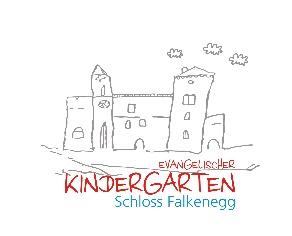 ID-Nummer des Vertrags: ......................................................
BuchungsbelegKindertageseinrichtung: evangelischer Kindergarten Schloß FalkeneggTräger: Kirchengemeinde St. Matthäus Neuses, Vakanzvertretung Pfarrer Ronald Henke...................Dieser Buchungsbeleg ist Bestandteil des Betreuungsvertrags vom:      ...........................................   Erstbuchung mit Vertragsabschluss *)   Änderung der Buchung, 	gültig ab     ………….…….……….…..*)Name des Kindes:	………………………………………………………………… Geburtsdatum:  ………..……Name der Eltern 		……………………………………………………………………………………….(Personensorgeberechtigten):	 				……………………………………………………………………………………….Anschrift:……………………………………………………    ………………     ……………………………….….……………..Straße                                                                                     PLZ                          OrtNachweis des Faktors 4,5 für behinderte oder von wesentlicher Behinderung bedrohte Kinder *) 	Ein Eingliederungshilfebescheid nach § 53 SGB XII liegt in Kopie in der Einrichtung vor. Nachweis des Faktors 1,3 bei nichtdeutschsprachiger Herkunft der Eltern *)  	Nachweis liegt in der Einrichtung unter Verwendung der vom StMAS zur Verfügung gestellten Dokumentationshilfe vor.Festlegung der BuchungszeitenIch/wir benötige/n die Betreuung in der Einrichtung in der Regel zu folgenden Uhrzeiten inkl. Bring- und Abholzeiten (Zeiten, die regelmäßig, aber nicht jede Woche in Anspruch genommen werden, bitte anteilig eintragen):Wochenstunden gesamt geteilt durch 5 Tage = Buchungskategorie:**) Diese Kategorien sind für Kinder ab 3 Jahren bis zur Einschulung nicht förderfähig.Die Höhe des Elternbeitrags richtet sich nach der jeweils gültigen Elternbeitragstabelle (Anlage 4 zum Betreuungsvertrag).Ich versichere, dass die vorstehenden Angaben wahrheitsgemäß sind. …………………………………………….……………………		Ort, Datum				……………………………………………………………………		    ……………………………………………………………………….Unterschrift der Personensorgeberechtigten			    Unterschrift der Personensorgeberechtigten	……Coburg, den						    ………………………………………………………………………Ort, Datum						    Unterschrift der EinrichtungsleitungMoDiMiDoFrvonUhrUhrUhrUhrUhrbisUhrUhrUhrUhrUhrvonUhrUhrUhrUhrUhrbisUhrUhrUhrUhrUhr= maximal gebuchte ZeitStundenStundenStundenStundenStundenWochenstunden gesamt: …….………………………..   Stunden                             Wochenstunden gesamt: …….………………………..   Stunden                             Wochenstunden gesamt: …….………………………..   Stunden                             Wochenstunden gesamt: …….………………………..   Stunden                             Wochenstunden gesamt: …….………………………..   Stunden                             Wochenstunden gesamt: …….………………………..   Stunden                             Tägl. durch-schnittlichmehr als 1 bis 2 Std. **) mehr als 2 bis 3 Std. **)mehr als 3 bis 4 Std.mehr als 4 bis 5 Std.mehr als 5 bis 6 Std.mehr als 6 bis 7 Std.mehr als 7 bis 8 Std. mehr als 8 bis 9 Std.mehr als 9 bis 10 Std.Bitte ankreuzen